Информация о ходе выполнения муниципальной программы «Развитие общественных инициатив в городе Кемерово» на 2017-2023 годыза 2020 годЦель программы - активное участие  населения  в общественной жизни города и решении вопросов городского значения путем совершенствования  системы территориального общественного самоуправления в городе Кемерово.Объем финансовых ресурсов на реализацию муниципальной программы на 2020 год – 48 001 900 руб. (план - 52 977 300 руб.) - местный бюджет.Муниципальная программа включает в себя реализацию 7 мероприятий:Организация ежегодных конкурсов для населения.Развитие органов ТОС и содействие в организации их работы по месту жительства.Обучение актива ТОС.Привлечение предпринимателей к сотрудничеству  с органами ТОС, ЦРН   для  проведения социально значимых мероприятий по месту жительства.Привлечение молодежи к деятельности ТОС.Освещение опыта и результатов работы ТОС, ЦРН, практики их взаимодействия с органами местного самоуправления, общественными организациями, предпринимателями, населением города в средствах массовой информации.Обеспечение  деятельности МКУ «ЦРН».1. Организация ежегодных конкурсовОбъем финансовых    ресурсов    на   реализацию   мероприятия - 1 084 000 руб. (план 1 084 000 руб.) – местный бюджет.В 2020 году были проведены городские конкурсы:- «Любимому городу – красивый дом и двор»; - «Лучший комитет ТОС»; - конкурс социально-общественных инициатив по благоустройству и озеленению «Город друзей – город идей»;- «Снежный калейдоскоп»;- «Лучший центр по работе с населением».По итогам 2020 года в конкурсах приняло участие 8750 человек.Показатель по количеству участников городских смотров-конкурсов выполнен на 100%.На 100% выполнен показатель по количеству реализованных ТОС проектов, получивших финансовую поддержку из городского бюджета.Конкурс «Любимому городу – красивый дом и двор» в 2020 году прошел по следующим номинациям:     - «Лучшая совместная инициатива населения и управляющей компании»;     - «Мой двор – моя гордость»;     - «Лучший подъезд»;     - «Цветочная фантазия»;      - «Стильный двор».Общественники украшали цветочными композициями и декоративными фигурами дворы коммунального и частного секторов, балконы и подъезды. Силами общественников благоустроено 407 придомовых территорий многоквартирных и частных домов, 136 подъездов, 182 балкона, оформлено 3010 клумб.В рамках городского конкурса социально-общественных инициатив по благоустройству и озеленению «Город друзей – город идей» были поданы заявки на реализацию 8 социально значимых проектов. Все проекты были приурочены к 75-летию Победы и реализованы с выделением субсидий участникам конкурса из городского бюджета, а также с помощью привлечения спонсорских средств:«Звезда Памяти» (в Кировском районе на набережной реки Томи установлена малая архитектурная форма в виде звезды. Объект стал тематическим дополнением социального проекта «Память жива» (проект 2015г.);«… это нужно живым» (в ж.р. Кедровка, Промышленновский установлен указательный знак герою Великой Отечественной войны Брюханову С.С. на улице Брюханова, выполнено благоустройство прилегающей территории);«Война. Победа. Память.» (в ж.р. Ягуновский, Пионер установлен монумент на территории парка Великой Отечественной войны на улице Белозерной, выполнено благоустройство, оформлена клумба);«Стена памяти» (в ж.р. Лесная Поляна изготовлен стенд с фотографиями из домашних альбомов родственников героев Великой Отечественной войны);«Их именами названы…» (в Заводском районе осуществлена роспись фасада жилого дома по улице Сергея Тюленина);«Память сердца нам не остудить» (в Центральном районе на территории школы №26 по проспекту Октябрьскому установлена малая архитектурная форма «Книга Памяти»);«Мы этой памяти верны» (в Рудничном районе на фасаде МКД по                         ул. Дегтярева, 7 установлена памятная доска Василию Алексеевичу Дегтяреву – российскому советскому конструктору стрелкового оружия);«Сквер Памяти и Славы» (в Ленинском районе установлена мемориальная стела в сквере у дома №23а по просп. Химиков).Для комитетов ТОС традиционно проводится конкурс «Лучший комитет ТОС», который проходит по 3 номинациям: «Лучший домовой комитет (старший дома)», «Лучший уличный комитет (старший улицы)», «Лучший окружной комитет».Общественники проводили работу с жителями по нескольким направлениям: улучшение санитарного состояния мест общего пользования, своевременная оплата коммунальных услуг, организация мероприятий                                   и субботников, проведение смотров-конкурсов, участие в реализации социальных проектов.За отчетный период в смотре – конкурсе «Лучший центр по работе с населением» приняли участие 36 ЦРН. В этом году конкурс проводится в 3 периода по 6 направлениям (2 направления в каждом периоде). Победителями стали 6 ЦРН.Кроме того, уже в шестой раз прошел городской конкурс  скворечников «Тепло твоих рук». В конкурсе приняли участие более 1000 жителей, которые изготовили около 400 скворечников. Победителями городского этапа стали 95 скворечников. В целях развития инициативы жителей ежегодно проводится конкурс «Снежный калейдоскоп» (ранее «Сказочная феерия»). Всего в 2020 году на участие в конкурсе было подано 618 заявок. Только в этом году усилиями неравнодушных кемеровчан построено более 1000 снежных фигур, 81 снежный городок, украшено 6077 подъездов, оформлено более 15000 балконов и окон.2. Развитие органов ТОС и содействие в организацииих работы по месту жительстваОбъем финансовых    ресурсов    на    реализацию   мероприятия – 309 900 руб. (план 309 900 руб.) – местный бюджет.В городе Кемерово создано 7779 органов территориального общественного самоуправления, что на 109 единиц больше планового показателя. Таким образом, показатель по количеству органов ТОС выполнен на 101%. Всего в городе работает 52 окружных комитета.На 100% выполнен показатель по количеству жителей города, принимающих активное участие в деятельности ТОС. По итогам 2020 года в состав территориального общественного самоуправления вошли 24550 человек.На 108% выполнен показатель по количеству мероприятий по месту жительства, организованных ТОС. По итогам 2020 года было организовано и проведено 1115 мероприятий по месту жительства. Наиболее масштабные мероприятия  были посвящены Году памяти и славы и предстоящему празднованию 300-летия со дня образования Кузбасса.На 177% выполнен показатель по количеству акций и субботников, проводимых по месту жительства.По итогам 2020 года активистами ТОС были организованы и проведены 2673 акций и субботников.На 126% выполнен показатель по количеству участников акций и субботников, проводимых по месту жительства.При участии активистов ТОС были организованы и проведены акции: «Непокоренный Ленинград», «Хлеб, лёд и кровь блокады», «Негасимая память поколений», «Мы с Вами», «Вахта Победы Кузбасс»,                 «Окна Победы», «Поем Двором», «Фонарики Победы», «Добро России», «Россия в объективе», «Рисую Россию», «Чистая стена», «Соберем. Сдадим. Переработаем», «Все на лыжи», «Дальневосточная Победа», «Четвероногие друзья», «Шахтерский тормозок» и другие.По инициативе общественников на микроучастках регулярно проводятся субботники по очистке территории. Регулярными в 2020 году были субботники «Поможем ветеранам» на придомовых территориях частного сектора, где проживают участники войны, труженики тыла, одиноко проживающие пенсионеры. За отчетный период 42812 человек приняли участие в мероприятиях по благоустройству.В 2020 году все мероприятия и акции проходили как в онлайн, так и офлайн-формате с учетом ситуации, связанной с распространением коронавирусной инфекции (распоряжение Губернатора Кемеровской области – Кузбасса от 14.03.2020 №21-рг «О введении режима «Повышенная готовность» на территории Кемеровской области – Кузбасса и мерах по противодействию распространению новой коронавирусной инфекции (COVID-19)».3. Обучение актива ТОСФинансирование данного мероприятия не предусмотрено.На 100% выполнен показатель по количеству проведенных семинаров и встреч с активом ТОС.С марта 2020 года в связи с необходимостью соблюдения распоряжения Губернатора Кемеровской области – Кузбасса от 14.03.2020 №21-рг «О введении режима «Повышенная готовность» на территории Кемеровской области – Кузбасса и мерах по противодействию распространению новой коронавирусной инфекции (COVID-19)» приемы граждан на базе ЦРН проходили в онлайн-режиме.В течение года для актива ТОС были организованы обучающие семинары на темы: «Обсуждение вопросов проектов инициативного бюджетирования «Твой Кузбасс - твоя инициатива», «Об участии в подготовке мероприятий и акций, посвященных «75-летию Победы», «Об участии в реализации социального проекта в рамках городского конкурса социально - общественных инициатив по благоустройству и озеленению «Город друзей - город идей», «Организация и проведение мероприятий по месту жительства в летний период». Состоялись консультативные встречи по жилищно-коммунальному хозяйству, благоустройству территорий, встречи со специалистами управляющих компаний, пенсионного фонда, отдела социальных выплат и льгот, отделов полиции и другие.Всего было организовано 610 обучающих мероприятий                   (встреч с активистами ТОС – 485, обучающих семинаров – 125).4. Привлечение предпринимателей к сотрудничествус органами ТОС, ЦРН для проведения социально значимыхмероприятий по месту жительства         Финансирование данного мероприятия не предусмотрено.На 100% выполнен показатель по количеству предпринимателей, участвующих в мероприятиях в сфере благотворительной деятельности в поддержку ТОС и ЦРН.При реализации социальных проектов в рамках городских конкурсов активистами ТОС ведется работа по привлечению спонсорских средств.             В 2020 году самостоятельно заключено МКУ «ЦРН»17 соглашений.В течение 2020 года помощь была оказана 150 предпринимателями.5. Привлечение молодежи к деятельности ТОСФинансирование данного мероприятия не предусмотрено.На 100% выполнен показатель по количеству мероприятий по развитию молодежного движения ТОС.На 100% выполнен показатель доли жителей города в возрасте до 40 лет, участвующих в деятельности ТОС.В составе комитетов ТОС задействовано 13% активистов в возрасте до 40 лет. С каждым годом молодые жители все активнее участвуют в общественной жизни города – становятся членами комитетов ТОС, старшими подъездов, домов, улиц.  Принимают участие в заседаниях Советов, культурных и спортивных мероприятиях, субботниках, городских конкурсах.Среди участников и победителей городского конкурса по благоустройству и озеленению «Город друзей – город идей» становится все больше молодых неравнодушных кемеровчан: Дворецкий Михаил Александрович с проектом «Стена памяти», Белакова Мария Вадимовна с проектом «Их именами названы…».В ж.р. Кедровка, Промышленновский развивается движение волонтерских отрядов: «Берегиня», «Бригантина», «Данко».Как пример, волонтерским отрядом «Берегиня» в пос. Петровский регулярно проводятся работы по благоустройству скверов, выращиванию и высадке цветочной рассады, окосу бесхозных территорий, уборке мусора, очистке берегов прудов и многое другое.Молодежь ТОС «Петровский» не только активно принимает участие в ежегодной «Петровской лыжне», но и сами прокладывают лыжню для соревнований.Чтобы вовлечь молодежь органы ТОС делают акцент в своей работе на подростков. Участвуя в жизнедеятельности ТОС, они становятся неравнодушными к своему дому, двору, улице. Таким образом, сегодняшние дети завтра становятся активистами ТОС.6. Освещение опыта и результатов работы ТОС, ЦРН, практики их взаимодействия с органами местного самоуправления, общественными организациями, предпринимателями, населением города в средствах массовой информацииФинансирование данного мероприятия не предусмотрено.На 180% выполнен показатель по количеству публикаций в средствах массовой информации, освещающих деятельность ТОС, ЦРН.За 2020 год вышло 450 информационных материалов в средствах массовой информации (выступления на радио, сюжеты на телевидении, статьи). Органам ТОС и ЦРН предоставляется возможность безвозмездно размещать на официальном сайте администрации города Кемерово в информационно-телекоммуникационной сети «Интернет» и в газете «Кемерово» информацию о проводимых мероприятиях.На 200% выполнен показатель по количеству брошюр, информационных буклетов по итогам деятельности ТОС, ЦРН.По итогам года выпущено 90 информационных материалов                («Умей действовать при пожаре», «Коронавирус. Что надо знать», «Гигиена и правила ношения масок», «Тонкий лед», «Будь осторожен с незнакомыми людьми» и другие).7. Обеспечение деятельности МКУ «ЦРН»Объем финансовых ресурсов на реализацию мероприятия -                  46 608 000 руб. (план - 51 583 400 руб.) – местный бюджет.Финансовые обязательства, принятые для исполнения в 2020 году в пределах бюджетной сметы выполнены в объеме 90%. Неисполнение 10% сложилось из взносов по социальным отчислениям (по вакантным ставкам учреждение не имеет возможности распределять данные денежные средства) и неисполнению по закупкам товаров, работ и услуг (обязательства принимаются на текущий год, а декабрь оплачивается в январе из лимитов следующего года (заработная плата)).На 108% выполнен показатель по количеству мероприятий для детей и взрослых, проводимых ЦРН.Работниками ЦРН проведено 4052 культурно-массовых и спортивных мероприятия, в т.ч. 2307 – для детей, 1044 – для взрослых,      701 – совместное.Досуговая деятельность в центрах в летний период осуществлялась по проекту «Лето со смыслом – онлайн каникулы». В рамках этого проекта каждую пятницу работали «Хобби-центры», где со всеми желающими проходили обучающие мастер-классы по разным направлениям ДПИ. Работниками центров по работе с населением за летние каникулы было проведено более 1000 мероприятий, частично прошедших в онлайн-режиме. На 116% выполнен показатель по количеству жителей города, принимающих участие в мероприятиях, проводимых ЦРН.По итогам года в мероприятиях, организованными ЦРН приняло участие более 52000 человек.На 100% выполнен показатель по количеству творческих объединений при ЦРН. На базе ЦРН функционирует 138 клубных формирований.В ЦРН ежемесячно работают 80 кружков и 58 клубов по интересам, в т.ч. 92 для детей, 46 для взрослых.На 104% выполнен показатель по количеству жителей города, посещающих творческие объединения при ЦРН.В кружках и клубах занимаются 2350 человек, из них 1634 это дети и подростки.На 100% выполнен показатель по количеству рейдов в неблагополучные семьи, к неблагополучным подросткам и по санитарному состоянию территорий, проводимых ЦРН.Работники ЦРН провели 693 рейда в неблагополучные семьи, 731 рейд к неблагополучным подросткам. Также, работниками ЦРН было проведено 1826 рейдов по санитарному состоянию территорий.Для оценки степени реализации муниципальной программы определим степень достижения плановых значений каждого целевого показателя (индикатора) муниципальной программы (Сд), по формуле: Сд = Зф / Зп,     где:  Зф – фактическое значение целевого показателя (индикатора) муниципальной программы, достигнутое на конец отчетного периода;Зп – плановое значение целевого показателя (индикатора) муниципальной программы.Степень достижения всех целевых показателей программы (Сд) больше 1, значит значение СД принимаем равным 1.Степень реализации муниципальной программы рассчитывается по формуле:,        где: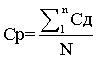 N – число целевых показателей (индикаторов) муниципальной программы (N=19).Степень реализации программы (Ср) согласно расчетам равна 1.Степень реализации мероприятий оценивается по формуле:СРм = Мв/М, где:СРм – степень реализации мероприятий;Мв – количество мероприятий, выполненных в полном объеме, из числа мероприятий, запланированных к реализации в отчетном году (Мв=7);М – общее количество мероприятий, запланированных к реализации в отчетном году (М=7).Степень реализации мероприятий (СРм) согласно расчетам     равна 1.Степень соответствия запланированному уровню затрат (ССуз) определяется по формуле:ССуз = Фф / Фп,    где:Фф – фактический объем финансовых ресурсов, направленный на реализацию мероприятий муниципальной программы в отчетном году     (Фф=48 001 900);Фп – плановый объем финансовых ресурсов на соответствующий отчетный период (Фп=52 977 300).Степень соответствия запланированному уровню затрат (ССуз) согласно расчетам равна 0,9.Эффективность использования финансовых ресурсов на реализацию муниципальной программы (Эис) определяется по следующей формуле:Эис = СРм / СсузЭффективность использования финансовых ресурсов (Эис)     равна 1.Эффективность реализации муниципальной программы оценивается в зависимости от значения оценки степени реализации муниципальной программы и оценки эффективности использования финансовых ресурсов по следующей формуле:ЭРмп = СР х ЭисЭффективность реализации муниципальной программы (ЭРмп) равна 1.Муниципальная программа считается реализованной в отчетном периоде с высоким уровнем эффективности в случае, если значение ЭРмп составляет не менее 0,9.Учитывая изложенное, за 2020 год целевые показатели (индикаторы) муниципальной программы «Развитие общественных инициатив в городе Кемерово» на 2017-2023 годы были достигнуты, мероприятия выполнены в полном объеме и в установленные сроки, программа реализована с высоким уровнем эффективности.Начальник управления делами                                                      А.И. Назарова